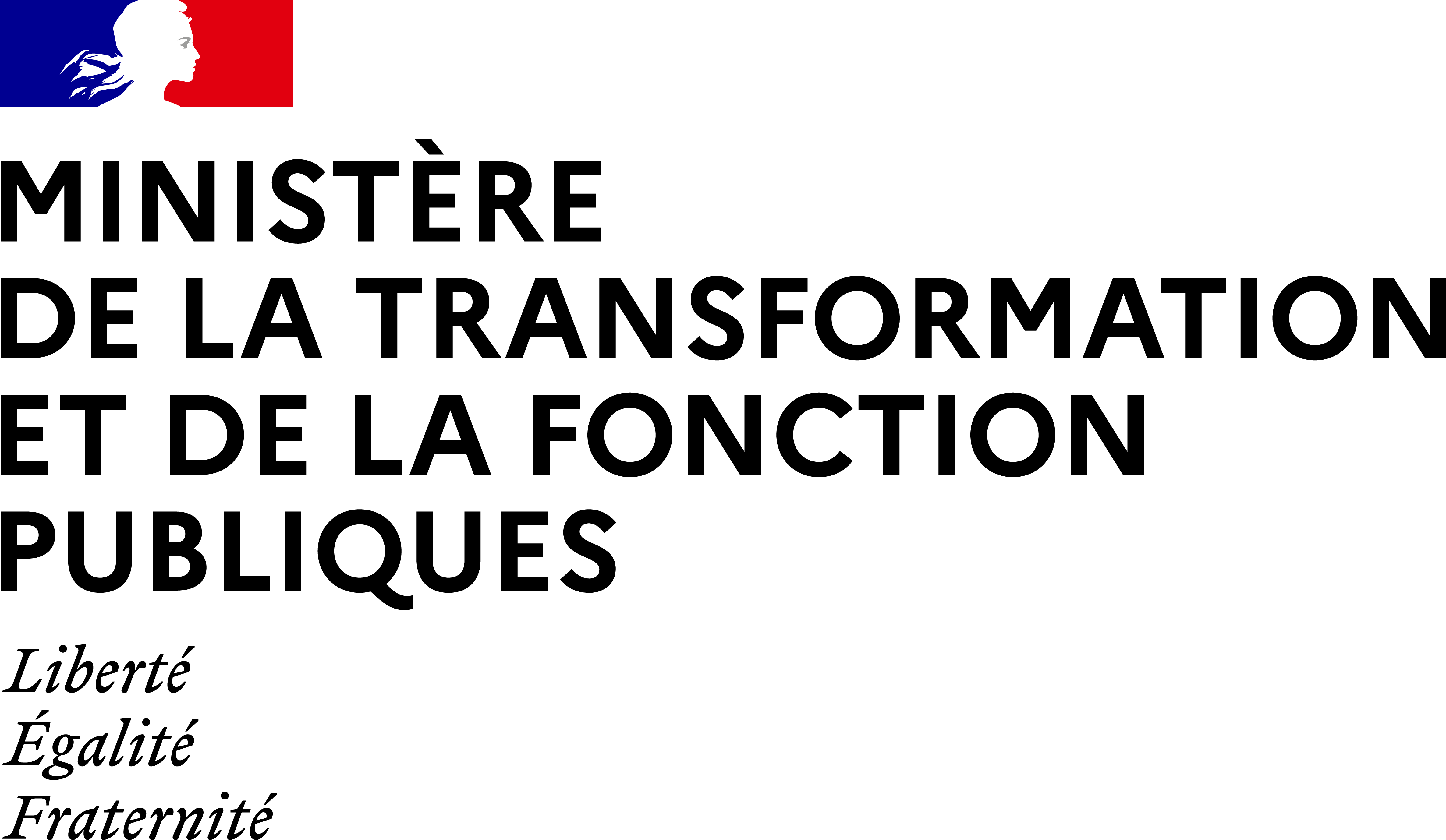 Direction générale de 
l’administration et de la 
fonction publiqueDOSSIER DE CANDIDATURE AU TOUR EXTERIEUR DESADMINISTRATEURS DE L'ETAT Année	2023Merci de compléter le document de manière dactylographiée et de transmettre l’ensemble des pièces constitutives du dossier à votre administrationPièces  joindre au dossier :Un curriculum vitae (maximum deux pages, sous format libre)L’annexe « carrière du candidat » complétée et certifiée conforme par le service des ressources humainesDate limite de dépôt :  Identification du candidatSituation administrative Fonctions actuellesParcoursDiplômes ou titres obtenus : Service national : Distinctions honorifiques :Cliquez ici pour entrer du texte.Expérience professionnelleFormation continueActivités et actions extra-professionnelles(responsabilités politiques, syndicales, associatives, activités sportives, culturelles ou artistiques, enseignement, publications, …) que vous souhaitez porter à la connaissance du jury. Rapport d’analyse d’une réalisation professionnelle(2 pages maximum, police de caractère Arial 11, interligne simple)Dans le cadre de votre affectation actuelle ou de votre affectation immédiatement précédente, décrivez précisément une mission ou réalisation que vous avez eu à mener, en y soulignant ses enjeux ; le rôle qui vous a été confié (initiative, pilote, contributeur) ; la méthode que vous avez choisie pour la conduire, en expliquant le/les résultats obtenu(s) et ce que vous retirez de cette expérience ; vous y expliciterez également votre projet professionnel et vos motivations.  DECLARATION SUR L’HONNEUR « Je soussigné(e) reconnais avoir été informé(e) de l’obligation, en cas d’inscription sur la liste d’aptitude aux fonctions d’administrateur de l’Etat, d’avoir à suivre de manière assidue le cycle de perfectionnement sous peine de ne pas être titularisé(e) dans le corps des administrateurs de l’Etat, puis d’avoir à rejoindre l’affectation qui me sera assignée.».A 	, le Signature du candidatEtat civilEtat civilEnfants à chargeEnfants à charge  Mme 	   M.  Mme 	   M.Prénom(s)Date de naissanceNom de naissance   Cliquez ici pour entrer du texte.Cliquez ici pour entrer du texte.CliNom d’usageCliquez ici pour entrer du texte.Cliquez ici pour entrer du texte.CliPrénoms Cliquez ici pour entrer du texte.Cliquez ici pour entrer du texte.CliDate de naissance CliCliquez ici pour entrer du texte.CliLieu de naissance Cliquez ici pour entrer du texte.Cliquez ici pour entrer du texte.CliAdresse personnelleCliquez ici pour entrer du texte.Cliquez ici pour entrer du texte.CliTél. personnelCliquez ici pour entrer du texte.Cliquez ici pour entrer du texte.CliTél. administratifCliquez ici pour entrer du texte.Cliquez ici pour entrer du texte.CliAdresses mail professionnelle et personnelleCliquez ici pour entrer du texte.Cliquez ici pour entrer du texte.Cliquez ici pour entrer du texte.Fonctionnaire de catégorie AFonctionnaire de catégorie ADate d'accès dans un corps de catégorie A de la fonction publique de l’Etat (préciser la date de titularisation)CliCorps et grade actuel : Date d’accès au grade actuel CliPour les agents en détachement uniquement :Pour les agents en détachement uniquement :Corps et grade d’origine Date d’accès au gradeClia -. Administration à laquelle appartient le candidat (administration d'origine)a -. Administration à laquelle appartient le candidat (administration d'origine)MinistèreCliquez ici pour entrer du texte.Direction / service Cliquez ici pour entrer du texte.AutreCliquez ici pour entrer du texte.b -. Administration dans laquelle le candidat exerce ses fonctions (à compléter en cas de détachement, mise à disposition ou affectation en position normale d’activité dans une administration autre que l’administration d’origine)b -. Administration dans laquelle le candidat exerce ses fonctions (à compléter en cas de détachement, mise à disposition ou affectation en position normale d’activité dans une administration autre que l’administration d’origine)Ministère :Cliquez ici pour entrer du texte.Direction / service Cliquez ici pour entrer du texte.AutresCliquez ici pour entrer du texte.Intitulés des diplômes obtenusAnnée d’obtentionCliquez ici pour entrer du texte.Cliquez ici pour entrer du texte.Cliquez ici pour entrer du texte.Cliquez ici pour entrer du texte.Cliquez ici pour entrer du texte.Cliquez ici pour entrer du texte.Cliquez ici pour entrer du texte.Cliquez ici pour entrer du texte.DuréeDuréeDuréePériodePériodeNature du serviceAnnéesMoisJoursDate de débutDate de finNature du serviceCliquez ici pour entrer du texte.Cliquez ici pour entrer du texte.Cliquez ici pour entrer du texte.CliCliCliquez ici pour entrer du texte.EMPLOYEUR (désignation, adresse, téléphone, domaine d’intervention)SERVICE D’AFFECTATION (désignation, nombre d’agents ou de salariés)PÉRIODE D’EMPLOI (dates de début et de fin)INTITULÉ DE L’EMPLOINATURE DES ACTIVITÉS (principales missions, responsabilités confiées, réalisations, publics visés, outils ou méthodes employées, travail en équipe…)Cliquez ici pour entrer du texte.Cliquez ici pour entrer du texte.Cliquez ici pour entrer du texte.Cliquez ici pour entrer du texte.Cliquez ici pour entrer du texte.Cliquez ici pour entrer du texte.Cliquez ici pour entrer du texte.Cliquez ici pour entrer du texte.Cliquez ici pour entrer du texte.Cliquez ici pour entrer du texte.Cliquez ici pour entrer du texte.Cliquez ici pour entrer du texte.Cliquez ici pour entrer du texte.Cliquez ici pour entrer du texte.Cliquez ici pour entrer du texte.Cliquez ici pour entrer du texte.Cliquez ici pour entrer du texte.Cliquez ici pour entrer du texte.Cliquez ici pour entrer du texte.Cliquez ici pour entrer du texte.Cliquez ici pour entrer du texte.Cliquez ici pour entrer du texte.Cliquez ici pour entrer du texte.Cliquez ici pour entrer du texte.Cliquez ici pour entrer du texte.Cliquez ici pour entrer du texte.Cliquez ici pour entrer du texte.Cliquez ici pour entrer du texte.Cliquez ici pour entrer du texte.Cliquez ici pour entrer du texte.Cliquez ici pour entrer du texte.Cliquez ici pour entrer du texte.Cliquez ici pour entrer du texte.Cliquez ici pour entrer du texte.Cliquez ici pour entrer du texte.Cliquez ici pour entrer du texte.Cliquez ici pour entrer du texte.Cliquez ici pour entrer du texte.Cliquez ici pour entrer du texte.Cliquez ici pour entrer du texte.AnnéeDurée Intitulé de la formation ou du titre éventuellement obtenuOrganisme de formationCliquez ici pour entrer du texte.Cliquez ici pour entrer du texte.Cliquez ici pour entrer du texte.Cliquez ici pour entrer du texte.Cliquez ici pour entrer du texte.Cliquez ici pour entrer du texte.Cliquez ici pour entrer du texte.Cliquez ici pour entrer du texte.Cliquez ici pour entrer du texte.Cliquez ici pour entrer du texte.Cliquez ici pour entrer du texte.Cliquez ici pour entrer du texte.Cliquez ici pour entrer du texte.Cliquez ici pour entrer du texte.Cliquez ici pour entrer du texte.Cliquez ici pour entrer du texte.Cliquez ici pour entrer du texte.Cliquez ici pour entrer du texte.Cliquez ici pour entrer du texte.Cliquez ici pour entrer du texte.Cliquez ici pour entrer du texte.